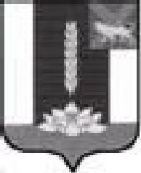 ДУМА ЧЕРНИГОВСКОГО РАЙОНА__________________________________________________________________РЕШЕНИЕПринято Думой Черниговского района25 декабря 2020 года  В соответствии с Федеральным законом от 2 марта 2007 года № 25-ФЗ "О муниципальной службе в Российской Федерации", Законом Приморского края от 4 июня 2007 года № 82-КЗ "О муниципальной службе в Приморском крае", руководствуясь Уставом Черниговского муниципального района:1. Внести в Положение О конкурсе на замещение вакантной должности муниципальной службы в органах местного самоуправления Черниговского района» утвержденное решением Думы Черниговского района от 12.12.2017 года № 81-НПА следующие изменения:1) подпункт 4 пункт 5 Положения после слов «трудовую книжку» дополнить словами «и (или) сведения о трудовой деятельности, оформленные в установленном законодательством порядке»;2) в подпункте 6 пункта 5 Положения слова «страховое свидетельство обязательного пенсионного страхования» заменить словами «документ, подтверждающий регистрацию в системе индивидуального (персонифицированного) учета».2. Настоящее Решение вступает в силу с момента опубликования в «Вестнике нормативных актов Черниговского района» - приложении к газете «Новое время».Глава Черниговского района                                                              К.В. Хижинский30 декабря 2020 № 14-НПАО внесении изменений в Положение о конкурсе на замещение вакантной должности муниципальной службы в органах местного самоуправления Черниговского района»  